Государственное учреждение образования«Филатовский учебно-педагогический комплексдетский сад – средняя школа» Исторический экскурс «Вспоминаем всех поименно…»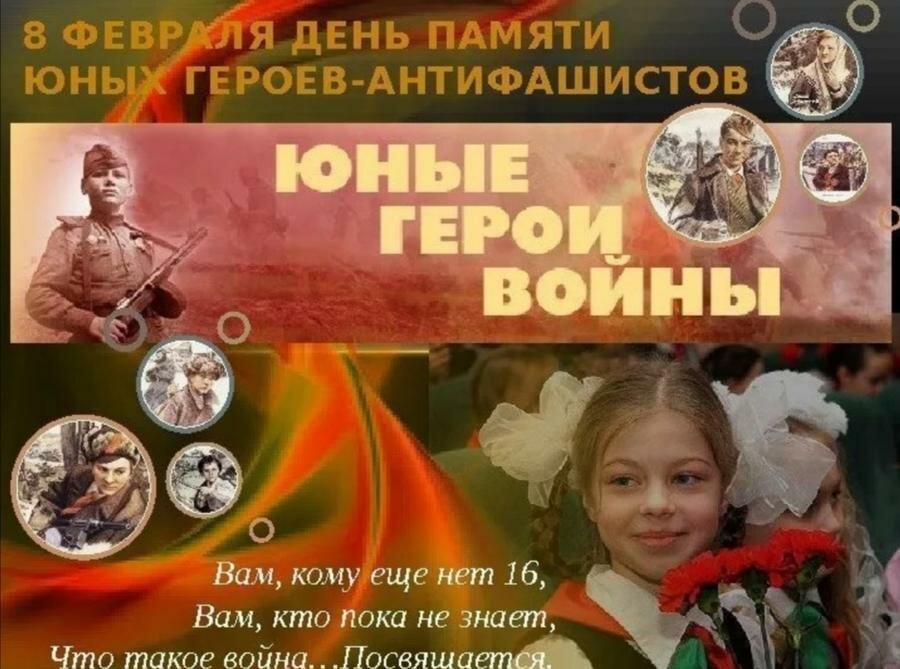 Подготовила и провела Дасюля Екатерина Олеговна,учитель русского языка и литературыаг. Филатово, 2021Цель: активизировать интерес к истории Великой Отечественной войны,способствовать формированию представлений о мужестве, стойкости и героизме мальчишек и девчонок, вставших на защиту страны.Задачи: ознакомить учащихся с именами детей героев войны,сформировать представление о подвигах детей в годы ВОВ,развивать творческие способности учащихся.Оборудование:1. Портреты детей героев-антифашистов.2. Выставка книг, рассказывающих о детях, сражавшихся в годы ВОВ.3. Интерактивная доска.Ход мероприятия"Герои никогда не умирают, герои в нашей памяти живут"Вступительное слово учителя:Каждое утро над Землей встает солнце… Тысячи людей утром отправляются на работу, школьники садятся за парты, малыши идут в детские сады... Строятся  красивые дома, заводы, фабрики. Возводятся прекраснейшие города. Кажется, так было и будет вечно. Но мир хрупок...(Диктор: 22 июня 1941 года войска Фашисткой Германии вероломно напали на Советский Союз – началась Великая отечественная война.)Ребята, как вы думаете, о чем мы будем говорить? Конечно о великой отечественной войне. У времени есть своя память – история. Мир никогда не забывает о трагедиях, потрясших планету в разные эпохи.Выступления учащихся:Мы знаем по сбивчивым трудным рассказам,О горьком, победном пути,Поэтому должен хотя бы наш разумДорогой страданья пройти!И мы разобраться обязаны самиВ той боли, что мир перенес,Конечно, мы смотрим иными глазами –Такими же, полными слезУчитель:Много лет прошло со дня победы в ВОВ, но ежегодно и в феврале, и в мае люди особо вспоминают тех, кто сражался за нашу Родину. А сражались за неё не только взрослые, но и дети, наши ровесники. Загляните в свои календари памятных дат февраля, определив дату, назовите тему сегодняшнего мероприятия:8 февраля – День памяти юного героя-антифашиста. Давайте с вами разберёмся кто такой антифашист.Антифашист - человек, несогласный с идеологией фашизма или участвующий в антифашистских акцияхФашизм - течение, которое несёт за собой насилие, войну, зло, угнетение и уничтожение людей другой расы.8 февраля отмечается День юного антифашиста, который был утверждён очередной Ассамблеей ООН. Этот памятный день отмечается с 1964 г. в честь погибших участников антифашистских демонстраций — французского школьника Даниэля Фери (1962) и иракского мальчика Фадыла Джамаля (1963), советских молодогвардейцев(1943) Олега Кошевого, Любови Шевцовой, Дмитрия Огурцова, Виктора Субботина, Семена Остапенко, расстрелянных в этот день нацистами.Памяти юных мальчиков и девочек всех стран, тех, кто боролся и умирал за свободу, равенство и счастье людей, посвящается наше мероприятие. Выступления учащихся:Пришел час – они показали, каким огромным может стать маленькое детское сердце, когда разгорается в нём священная любовь к Родине и ненависть к её врагам. Мальчишки. Девчонки. На их хрупкие плечи легла тяжесть невзгод, бедствий, горя военных лет. И не согнулись они под этой тяжестью, стали сильнее духом, мужественнее, выносливее. Есть фраза: «На войне детей не бывает; те, что попали на войну, должны были расстаться с детством».Кто возвратит детство ребенку, прошедшему через ужас войны? Что помнит он? Что может рассказать? Мы должны об этом говорить сегодня, должны знать, должны помнить! Потому, что и сейчас где-то рвутся бомбы, свистят пули, рассыпаются от снарядов на пыль и крошки дома, горят детские кроватки.Можно спросить, что героического в том, чтобы в 5, 10 или 12 лет пройти через войну? Что могли понять, увидеть, запомнить дети? Многое! Что помнят о матери? Об отце? Только смерть их. Вслушайтесь в воспоминания детей войны: 1. «… осталась одна пуговица от маминой кофты. А в печи две булки теплого хлеба…» 2. «Отца разрывали немецкие овчарки, а он кричал: «Сына уведите, чтобы не видел…» 3. «Не прячьте мою маму в яму, она проснется, и мы с ней пойдем домой» - умоляла маленькая девочка солдата. Дети военной поры могут еще рассказать, как умирали от голода и страха, как тосковали, когда наступало 1 сентября. Как теряли родителей, как, увидев после войны первый батон, не знали, можно ли его есть, потому, что за 4 года забыли, что такое хлеб.Она училась в обычной школе,Была такая же, как все,Но имя девочки, как ветер,Как вздох, промчалось по Земле.Как быстро летят в мае белые ночи…Но лучше бы та была подлинней.В ту ночь только Таня с измученной мамойОстались в остывшей квартире своей.А утром дрожащею рукоюВ своем дневнике записала она,Что мама…А дальше число. Рядом с мамойОна «умерла» написать не смогла.А после, как крик, вся душа нараспашку,Что умерли все, что осталась одна,А там за стеной надрывалась сирена,Шел сорок второй, бесновалась война.Ленинградская школьница, которая с начала блокады Ленинграда начала вести дневник в записной книжке, оставшейся от её старшей сестры Нины.В этом дневнике всего 9 страниц, и на шести из них даты смерти близких людей. Дневник Тани Савичевой стал одним из символов Великой Отечественной войны. Дневник сегодня выставлен в музее истории Ленинграда.Таня Савичева умерла 1 июля 1944 в возрасте 14-ти с половиной лет…Мы не станем памяти перечитьИ вспомним дни далекие,когда упала нам на слабенькие плечиОгромная не детская беда.Была земля и жесткой и метельной,Была судьба у всех людей одна.У нас и детства не было отдельно,А были вместе – детство и война.Учитель:Сегодня мы познакомимся с вами с судьбами лишь нескольких ваших сверстников. Эти девочки и мальчики не играли в войну – они показали чудеса храбрости и мужества. Коротка жизнь юных героев, но велика сила их примера.Но и рассказ только о некоторых из тех, кого мы зовем теперь юными героями, поможет вам понять, какой великой ценой была достигнута Победа.Выступления учащихся.Лёня ГоликовВоевал в партизанском отряде. В десять лет Леня в боях с оккупантами уничтожил семьдесят восемь немецких солдат и офицеров, подорвал девять автомашин с боеприпасами. Он участвовал в двадцати семи боевых операциях, взрыве двух железнодорожных и двенадцати шоссейных мостов. 15 августа 42 года юный партизан взорвал легковую машину с важным немецким генералом. Погиб Голиков весной 43 года. Посмертно присвоено звание Героя Советского Союза.Марат Казей.В 13 лет ушёл к партизанам и стал разведчиком. Он пробирался во вражеские гарнизоны, запоминал расположение немецких постов, штабов. Его сведения помогали партизанам наносить врагу большие потери. Марат взрывал мосты, пускал под откос вражеские эшелоны. В мае 44 года он попал в засаду. Подросток отстреливался до последнего патрона. Когда осталась одна граната, он подпустил врагов поближе к себе и выдернул чеку. Посмертно стал Героем Советского СоюзаЗина Портнова. Стала разведчицей в партизанском отряде. Она отличалась бесстрашием, смекалкой и никогда не унывала. Во время очередного задания Зину выдал предатель. Её схватили, пытали. На одном из допросов Зина выхватила у следователя пистолет и застрелила его и двух охранников. Пыталась убежать, но у измученной пытками девочки не хватило сил. Её казнили. Посмертно ей присвоено звание Героя Советского Союза.Валя Котик.В 12 лет Валя стал разведчиком в партизанском отряде. Он пробирался в расположение вражеских войск и добывал для партизан ценные сведения. На счету Вали Котика шесть взорванных эшелонов врага, множество успешных засад. Он погиб в 14 лет в неравном бою с фашистами. Посмертно присвоено звание Героя Советского Союза.Аркадий Каманин.Самый молодой из лётчиков. С 14 лет управлял боевым самолетом. Однажды пролетая вдоль линии фронта, Аркадий увидел на нейтральной полосе дымящийся штурмовик. Под огнём противника он посадил самолёт, перетащил из горящего самолёта раненного лётчика и фотокамеру с ценными разведданными и доставил их в часть. За участие в боях с врагом награждён орденом.Маленькие герои большой войны. Они сражались рядом со старшими - отцами, братьями. И ни на миг не дрогнули юные сердца! Учитель:Много мальчиков и девочек погибли в борьбе за мирное будущее. Невозможно рассказать о каждом. Каждый из них по-своему величествен и неповторим. О них написано много книг, стихов, песен, снято много художественных фильмов. В честь погибших на войне во всех населённых пунктах поставлены мемориальные доски, горит вечный огонь. Сегодня день памяти мальчиков и девочек, погибших за свою Родину. Сегодня мы учимся у них беззаветной любви к Родине, смелости и достоинству, мужеству и стойкости. Юные безусые герои,
Юными остались вы навек.
Перед вашим вдруг ожившим строем
Мы стоим, не поднимая век.
Боль и гнев сейчас тому причиной,
Благодарность вечная вам всем,
Маленькие стойкие мужчины,
Девочки, достойные поэм.Над нами мирное небо. Во имя этого отдали свою жизнь миллионы сынов и дочерей Родины. И среди них те, кому было столько лет, сколько сегодня вам, ребята. И пусть каждый задаст себе вопрос: «А я смог бы поступить так?» - и, ответив самому себе искренне и честно, подумает, как надо сегодня жить и учиться, чтобы быть достойным памяти своих замечательных ровесников, юных граждан нашей страны.За мужество и отвагу, проявленные в годы войны более 3,5 млн. мальчишек и девчонок были награждены орденами и медалями Советского Союза. 7000 удостоены звания Героя Советского Союза. Всем наш низкий поклон и слова благодарности.ВидеороликМного лет прошло после ужасов войны. Но и в наше мирное время сердце иногда сжимается от страха за родных, близких, просто за людей, когда слышишь слово война.Но есть уголки на планете,Где детства не знают дети!У этих детейНе хватает хлеба!У них отнимаютЧистое небо!В современном мире почти четверть миллиарда детей страдают от нищеты, голода, болезней. Миллионы детей лишены возможности посещать школу. Нельзя быть спокойным, пока в мире творятся зло и насилие, пока миллионы юных граждан планеты обездолены, лишены детства.В борьбе за светлое будущее юного поколения, за Землю без войн вместе с взрослыми участвуют дети.В 1989 году Комитетом защиты мира была утверждена Медаль Четырех Девочек, которая вручается борцам за счастье детей. Имя одной из этих девочек Садако Сасаки Выступления учащихся:Садако Сасаки — японская девочка, жившая в городе Хиросима. Росла сильным, здоровым и активным ребенком. 6 августа 1945 года, во время атомной бомбардировки Хиросимы она находилась дома, всего в полутора километрах от эпицентра взрыва. В ноябре 1954 у неё проявились первые признаки лучевой болезни, и в феврале 1955 года она была помещена в госпиталь с диагнозом лейкемия.От своего лучшего друга она узнала о легенде, согласно которой человек, сложивший тысячу бумажных журавликов, может загадать желание, которое обязательно исполнится. Легенда повлияла на Садако, и она, как многие пациенты госпиталя, стала складывать журавликов из любых попадавших в её руки кусочков бумаги.25 октября 1955 года она умерла. Она успела сделать лишь 644 журавлика. Ее друзья закончили работу, и Садако была похоронена вместе с тысячей бумажных журавликов.Смерть Садако стала шоком для её друзей и одноклассников, которые также пережили атомную бомбардировку. Они стали думать об установке памятника ей и всем, умершим в результате ядерного взрыва. Молодые люди собирали деньги со всей Японии. Этот памятник – статуя Садако, держащая в руках журавля – поставлен в Парке Мира в Хиросиме. На постаменте статуи написано: «Это наш крик. Это наша молитва. Мир во всем мире».В 1990 году памятник Садако установлен в Парке Мира в Сиэтле в США. Статуя в натуральную величину также изображает девочку с бумажным журавликом в руках. На постаменте написано: «Садако Сасаки. Дитя мира. Она подарила нам бумажного журавлика, символизирующего наше стремление к миру во всем мире». Дети и взрослые разных стран мира до сих пор присылают и приносят к подножию ее памятника все новые и новые фигурки. Маленькая мужественная девочка стала символом неприятия ядерной войны, символом протеста против войны.Ради счастья и жизни на свете,Ради воинов, павших тогда,Пусть не будет войны на планетеНикогда! Никогда! Никогда! Учитель:Мероприятие, посвященное героям - антифашистам подошло к концу.Мы   надеемся, что эти  имена останутся в вашей памяти навсегда. Чтите тех, кто умер за наше счастье, пролил кровь за ясное небо над головой. Помните,   никогда  не  забывайте,  какой  ценой    досталась   нам  победа. Я предлагаю каждому смастерить своего бумажного журавлика и подарить своим родным как символ мира на планете Земля.(Дети делают оригами под песню "Пусть всегда будет небо") 